BMW 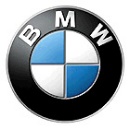 New ZealandCorporate Communications30th September 2020Captivating sporting prowess, now available topless: the all-new 4 Series Convertible to arrive in New Zealand in Q2 2021.All-new BMW 4 Series Convertible showcases next-generation standalone design in an open-top format with a brand-new panel bow soft top construction Multiple engine variants available at launch; New Zealand to get petrol power only with exact specifications announced closer to market launch Advanced chassis technology, model-specific stiffening elements for the body structure and innovative equipment features across the rangeElevated technology offering now includes BMW Operating System 7.0, BMW Live Cockpit Professional with Android Auto in addition to Apple CarPlay Remote Over-the-Air Software UpdateArrival in New Zealand scheduled for Q2 2021, prices to be announcedBMW New Zealand will introduce the all-new BMW 4 Series Convertible in Q2 2021, showcasing its next-generation standalone design in an open top format with a return to a more traditional and elegant soft-top construction. With new model-specific stiffening elements for the body structure and innovative equipment features, the sixth-generation of this open-top four seater packages the brand’s hallmark driving pleasure in a particularly exclusive form, and builds on a long-standing tradition in this model class that began 35 years ago with the launch of the first ever BMW 3 Series Convertible. The new BMW 4 Series Convertible will be built at BMW Plant Dingolfing.Exterior design: distinctive, sporty and elegant.With its dynamically stretched proportions, the new BMW 4 Series Convertible clearly denotes stylish elegance of an open-top four-seater built for exclusive driving pleasure.At 4,768 millimetres, it is 128 mm longer than its predecessor, while width has increased by 27 mm to 1,852 mm and wheelbase by 41 mm to 2,851 mm. Vehicle height is 1,384 mm with the roof closed. Increased track widths (+28 mm at the front, +18 mm at the rear vs predecessor) accentuate the car’s muscular stature while also enhancing handling abilities.Front end with expressive, tradition-rich styling highlights.Like the 4 Series Coupé, the front end of the all-new BMW 4 Series Convertible highlights its standalone character and distinguishes it clearly from the BMW 3 Series Sedan. The large, vertically emphasised BMW kidney grille reprise a design feature from the company’s past – one shared with legendary models such as the BMW 328 and BMW 3.0 CSi – while adding a modern twist. The grille angles forwards and extends down almost to the lower edge of the front apron. A horizontal mesh structure like other recent BMW M models features within the kidney grille.The slim headlights of the new BMW 4 Series Coupé reach well into the front wheel arches. Full-LED headlights with high beam assistant are included as standard, while BMW Laserlight is standard fitment on the M440i xDrive model. Both systems feature cornering light and adaptive cornering functions with variable road illumination optimised for urban and freeway driving, but BMW Laserlight further increases high-beam range to more than 500 metres and dynamically follows the course of the road at speeds above 60km/h. Elegant silhouette, soft roofline, striking rear.Its dynamically stretched side profile gives the all-new BMW 4 Series Convertible a low-slung that accentuates the car’s athletic character. The far-back positioning of the seats becomes particularly apparent when the roof is open creating that sun-on-your-face, wind-in-your-hair experience BMW convertibles are famous for. When closed, the soft-top roof gracefully draws a gentle arch over the passenger cell. Precise lines and sculpted surfaces combine to form powerful shoulders that give the new BMW 4 Series Convertible a broad-set, muscular appearance, particularly with the roof down. This impression is reinforced by the slim rear light units extending well into the flanks. The rear lights are stylishly darkened, with their rear bars illuminating uniformly to reproduce the L shape now familiar to all BMW models.New panel bow soft-top: comfort, harmonious design and minimised weight blended into one.The innovative panel bow soft-top design on the all-new BMW 4 Series Convertible marries the strengths of a retractable hardtop with the contemporary aesthetic of a fabric roof. Finished in Black as standard, the fabric roof is also available in an optional Anthracite Silver effect.  Thanks to several layers of insulation and a flush-fitted rear glass, acoustic and thermal comfort of the panel bow soft-top design are far superior to that of a conventional fabric roof. At the same time, it is crucially 40 per cent lighter than the outgoing model’s retractable hardtop.Powered by an electric motor, roof movement requires less than 18 seconds and can be done at the push of a button; roof movement is also possible on the move at speeds up to 50 km/h. The variable soft-top compartment allows luggage capacity to be increased from 300 to 385 litres when the roof is closed.Interior: four seats immersed in a premium ambience of sporting elegance.The interior design of the new BMW 4 Series Coupé is characterised by cleanly designed surfaces, high-quality materials and a driver-focused cockpit.Sport seats and a newly designed M leather steering wheel come as standard, while automatically extending and retracting belt feeders and the coordinated design of the instrument panel focus on driver centricity.  The high-set centre console for the front seat occupants and the clear individual seat design for the rear passengers create a premium, enveloping environment for all occupants. The shoulder line framed by a continuous trim strip increases this sensation, particularly when driving with the roof down.Upgraded BMW TwinPower Turbo technology allies with eight-speed Steptronic transmissions and new Sprint functionMultiple engine variants incorporating enhanced BMW TwinPower Turbo technology will be available to customers globally. These include a four-cylinder engine for the 420i, delivering 135kW/ 300Nm, a more powerful 190kW/ 400Nm four-cylinder for the 430i, and a six-cylinder unit for the M440i xDrive that develops 275kW/500Nm. Customers in New Zealand will only get petrol engine variants; exact specifications will be announced closer to market launch. All three powerplants are matched with a fast-shifting eight-speed Steptronic Sport transmission which can be controlled by steering wheel-mounted shift paddles.The all-new 4 Series Convertible also introduces a new Sprint function, which activates when pulling on the left shift paddle for at least one second. The action engages the SPORT setting of the Driving Experience Control, sharpening powertrain and shifting to the lowest possible gear for maximum dynamic performance when kicking down in a sudden burst of speed for overtaking.Improved body rigidity, stiff chassis tuning.The 4 Series Convertible’s rigid structure is stiffened further still with the addition of model-specific bracing, an aluminium shear panel at the bottom of the front end, and side skirts with high torsional rigidity. As a result, the static torsional rigidity of the new car is four per cent higher overall than its predecessor. An intelligent mix of materials serves to optimise both weight and crash safety. Model-specific tweaks to the chassis geometry, mounting and damping set-up result in even sharper handling agility and precision. The standard M Sport suspension across the range incorporates specially tuned lift related dampers, while customers can also opt for Adaptive M suspension with electronically controlled dampers. Optional M Sport brakes are also available to enhance handling, with a choice of blue or red calipers.Model-specific options: wind deflector and neck warmers.A wealth of top-quality optional extras can be added to further enhance both the car’s comfort and individual sense of style, and the pleasure of driving with the roof down. The optional wind deflector carefully directs the flow of air through the cabin. It can be easily removed, even with the roof closed, placed in the ideally designed bag supplied with it and safely stowed behind the folding rear backrest. Optional neck warmers integrated into the front head restraints increase the sense of comfort when driving in low outside temperatures.New digital services: BMW Maps, BMW Intelligent Personal Assistant, smartphone integration, Remote Software Upgrade.A built-in SIM card with 4G LTE connectivity and standard BMW Connected Package Professional enable use of digital services including BMW Maps and BMW Intelligent Personal Assistant. The new 4 Series Convertible will also optionally offer extended digital features like Remote Engine Start via the latest BMW Connected app.  The latest BMW Operating System 7.0 takes centre stage in the car’s interior, with highly configurable content and multiple methods of interaction including the use of the touchscreen, iDrive controller or BMW gesture control. In addition to Apple CarPlay, the operating system now also hosts Android Auto to broaden the vehicle’s technology offering to more users.BMW Live Cockpit Professional features a fully digital screen grouping comprising a digital instrument cluster behind the steering wheel with a screen diagonal of 12.3 inches and a 10.25-inch control display. The fully digital instrument display in the cockpit integrates an excerpt from the navigation map, status indicators for the driver assistance systems or 3D visualisation of the surrounding area. Furthermore, the BMW Head-Up Display fitted as standard provides important information directly in the field of view of the driver. 

Remote Software Upgrade also enables improved vehicle functions, the ability to update the vehicle software and additional digital services to be imported over the air.Arrival in New Zealand – Q2 2021The all-new BMW 4 Series Convertible is scheduled to arrive in New Zealand in Q2 2021. More information on pricing and equipment levels will be announced closer to local market launch. - Ends -The BMW GroupWith its four brands BMW, MINI, Rolls-Royce and BMW Motorrad, the BMW Group is the world’s leading premium manufacturer of automobiles and motorcycles and also provides premium financial and mobility services. The BMW Group production network comprises 31 production and assembly facilities in 15 countries; the company has a global sales network in more than 140 countries.In 2019, the BMW Group sold over 2.5 million passenger vehicles and more than 175,000 motorcycles worldwide. The profit before tax in the financial year 2019 was € 7.118 billion on revenues amounting to € 104.210 billion. As of 31 December 2019, the BMW Group had a workforce of 126,016 employees.The success of the BMW Group has always been based on long-term thinking and responsible action. The company has therefore established ecological and social sustainability throughout the value chain, comprehensive product responsibility and a clear commitment to conserving resources as an integral part of its strategy.www.bmwgroup.com Facebook: http://www.facebook.com/BMWGroup Twitter: http://twitter.com/BMWGroup YouTube: http://www.youtube.com/BMWGroupView Instagram: https://www.instagram.com/bmwgroup LinkedIn: https://www.linkedin.com/company/bmw-group/For further press/media information contact:
Natalie Chandler 
Pead PRTelephone: 09 918 5555Mobile: 027 269 0280 Email: bmw@peadpr.co.nz 